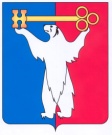 	АДМИНИСТРАЦИЯ ГОРОДА НОРИЛЬСКА КРАСНОЯРСКОГО КРАЯПОСТАНОВЛЕНИЕ                            1 интервал11.06.2015	г.Норильск                                                  №289О внесении измененийв постановление Администрации города Норильска от 25.06.2014 № 368В связи с изменением структуры Администрации города Норильска, утвержденной Решением Норильского городского Совета депутатов от 16.12.2014 № 21/4-450,ПОСТАНОВЛЯЮ:1.	Внести в Порядок осуществления муниципального жилищного контроля за соблюдением гражданами обязательных требований к муниципальному жилищному фонду на территории муниципального образования город Норильск, утвержденный Постановлением Администрации города Норильска от 25.06.2014   № 368 (далее - Порядок), следующее изменение:1.1.	В абзаце шестом пункта 1.4 Порядка слова «Управление архитектуры и градостроительства» заменить словами «Управление по градостроительству и землепользованию».2.	Опубликовать настоящее Постановление в газете «Заполярная правда» и разместить его на официальном сайте муниципального образования город Норильск.3.	Настоящее Постановление вступает в силу после его официального опубликования и распространяет свое действие на правоотношения, возникшие с 03.03.2015.Руководитель Администрации города Норильска                                Е.Ю. Поздняков